Belleville Swim Team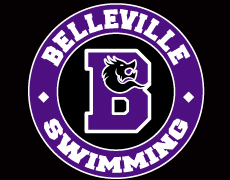 Welcomes you to our June Fun MeetDATE(S):		Saturday, June 22, 2019                                     Region: Eastern	 HOSTED BY:		Belleville Youth Swim TeamLOCATION:	Templeman Menninga Aquatic Centre (Quinte Sport and Wellness Centre)	265 Cannifton Road, Belleville K8N 4V8FACILITY:	25 m (8 lane pool),	2.5m Standard lane	Colorado Electronic Touch Pad Timing System	Great viewing, free Wi-Fi throughout the facilityPURPOSE:	Open Invitational Swim MeetMEET PACKAGE:	   COMPETITIONCOORDINATOR:	Kim Isaak ,  Level V, email: kimswim@gmail.comMEET MANAGER:	Tim Terrington, Lisa Friar, email: bystmeetmanager@gmail.comDESCRIPTION:	Fun meet with bell prizes for selected heats. All events times finals open to all ages.	We promote Team Spirit and encourage parents to join in on the fun! Wear your team colours!COMPETITION RULES:	Sanctioned by Swim Ontario.
All current Swimming Canada (SC) rules will be followed.All swimmers participating in a provincially sanctioned meets shall be required to comply with swimwear rule GR 5.  Click HERE to view full details.  Advanced notification for exemption or for clarification of the rule please see the Competition Coordinator.Swimming Canada Competition Warm-Up Safety Procedures will be in effect.  The full document can be viewed HERE.DIVE STARTS:		As per the Facility Rules for Dive Starts, this competition will be conducted as follows :                              Starts will be conducted from Starting Platforms (blocks) as per FINA FR 2.3 and SW 4.1 from deep end only and/or in-water starts will be conducted as per Canadian Facility Rule CFR 2.3.1 and CSW 4.1.2 from deep end only.RECORDS:	Swim Ontario has a completed certified pool length survey (25m and 50m pool only) for the aforementioned swimming pool and swim times achieved at this competition will be eligible for provincial or national records.  AGE UP DATE:	Ages submitted are to be as June 22, 2019MIXED-GENDER:	Meet Management reserves the right to combine age group and genders to ensure session timeframes are met. Mixed gender swims may also be permitted when, due to a missed swim, it is necessary for a referee to seed a swimmer in a heat of the same or shorter distance, for competitors of the opposite gender, on an exception basis.	In spite of this rule, any swimmer who achieves a record time at any level (regional, provincial, national etc, whether age group or open) will not be recognized for that record unless the coach has advised the referee prior to the start of the session that there is a possibility of the record being broken, and the referee insures that the swimmer competes with competitors of the same gender for his/her heat.	In the event that mixed gender swims are permitted pursuant to this policy, the results must still be posted separately by the gender of swimmers.ELIGIBILITY:	.	This is an invitational meet. Participation of this meet is at the full discretion of the host club.   Meet Management reserves the right to further limit individual swims to 3 per session and to limit heats if necessary to keep session times to within 4.5 hours. Foreign competitors are welcome, subject to the provisions below.Swimmers are limited to a maximum of 4 individual entries. There are no qualifying times in effect, however, coaches are asked to make every effort to ensure every athlete is entered with a time for every event. Please do not submit NT entries.  FOREIGN COMPETITORS:	All swimmers and coaches must be duly registered and residents of the governing body for which they are competing. All swimmers and coaches must be in good standing with their respective governing swim body.	All swimmers and coaches must have primary residence within the province /state or country for which they claim registration. Proof of residency may be green card, student ID, driver’s license, college residence or other document as deemed acceptable by Swim Ontario and shall be submitted with the Proof of Residence and Registration Status form to Swim Ontario no later than 7 days prior to start of competition.ENTRY FEE:	Individual events $ 11.00. Relays events: $ 13.00Please make cheques payable to: Belleville Swim TeamENTRIES:		Online Entry Deadline is June 14, 2019. Changes to entries will not be accepted after June 16, 2019.	After that time, fees will be calculated; no refunds will be granted for missed swims.OFFICIALS:		Anyone wanting to assist by working on deck can sign up through the BYST website, if you have any questions please contact our Club of Officials Chair, Kim Terrington, at bstcoc1819@gmail.comSCHEDULE OF SESSIONS:SCHEDULE OF EVENTS:	COACH’SREGISTRATION:	COACH’S MEETING:	A coaches meeting will be held on deck approx. 9:00 a.m.SEEDING:		Swimmers will be seeded slowest to fastest as per the event listing.	TIME SPLITS:	 ENTRIES:	Deck Entries are Exhibition Only.  They are not eligible for scoring or awards.	Deck entries will be accepted for empty lanes only (no new heats will be created).  Deck entries must be submitted to Meet Management at least 30 minutes prior to the start of each session. No deck entries will be permitted after this time. Cost for deck entries shall be $10.00 per entry. SCRATCHES:	Timed finals, all scratches should be reported to the Meet Management 30 minutes prior to the start of each session.AWARDS:               Individual  awards by age 7&U, 8, 9, 10, 11, 12, 13, 14&O ~ medals for 1st-3rd, ribbons for 4th to 8th	Relay~ ribbons will be awarded for 1st -3rd (age group, 18 & under, mixed gender)	Awards must be collected by coaches at the end of the meet; they WILL NOT be mailed out afterwards.Heat prizes will be awarded randomly at the discretion of Meet Management.MEET RESULTS: 		The meet program will be run on Hy-Tek Meet Manager. Results will be posted as quickly as possible at	 the meet. Live Results / Meet Mobile are available.RECORDING OF EVENT:  	SAFETY & LIABILITY:	DaySessionAge GroupTypeWarm-upStartSaturday Morning1All age groupsTimed Finals8:30 a.m.9:30 a.m.GirlsSession 1 Warm up 8:30 a.m., Start 9:30 a.m.Boys112 and under 100 back2313 and over 100 back4512 and under 50 back6713 and over 50 back8912 and under 25 back101112 and under 100 breast121313 and over 100 breast141512 and under 50 breast161713 and over 50 breast181912 and under 25 breast202112 and under 100 free222313 and over 100 free242512 and under 50 free262713 and over 50 free282912 and under 25 free303112 and under 100 IM323313 and over 100 IM343512 and under 50 fly363713 and over 50 fly383912 and under 25 fly404118 and under 4x50 Free Relay41